SPONSORSHIP OPPORTUNITIES FOR BUSINESS PARTNERS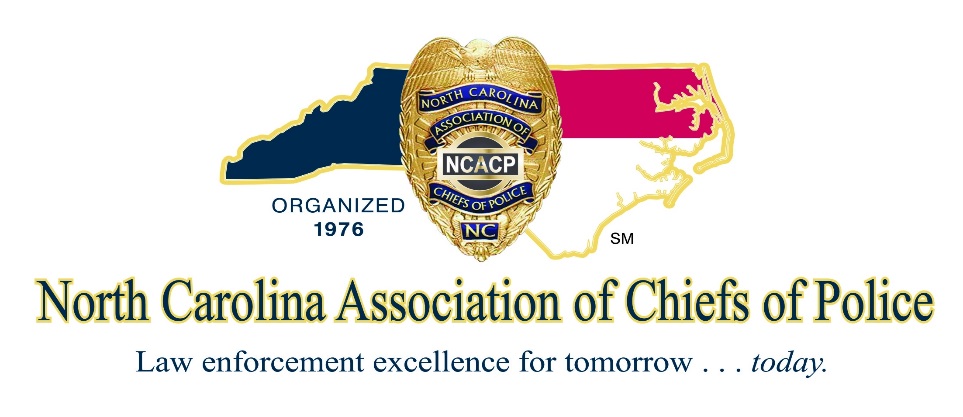 DOUBLE PLATINUM LEVEL:$15,000 Annual Conference Sponsor/Corporate Captain/Presentation/Banquet Table/NC Police Chief Magazine/Conference Banquet SponsorComplimentary advertisement in the North Carolina Police Chief MagazineSole Sponsor of Conference Banquet  (Presentation to those in attendance)Presentation Time allotted to address annual conference attendees during training sessionPremiere annual conference booth (Complimentary)Annual conference reserved banquet table Logo and link from the NCACP WebsiteLogo on Jumbo Trons at the NCACP annual conference (Two 20' X 30' screens)Logo & recognition in the NCACP annual conference programEight (8) attendees for the annual conferenceAssociate Memberships for two in the NCACP (Complimentary)Corporate Highlight to NC Chiefs in the NCACP Chiefs Alert Email UpdateComplimentary advertisement in the NC Chiefs Buyer's Guide WebsiteInvitations to regional meetings (The only vendors invited are Corporate Captains)Recognition at special events.PLATINUM LEVEL:$10,000 Annual Conference Sponsor/Corporate Captain/Presentation/Banquet Table/NC Police Chief Magazine/President’s Reception or Host Chief’s Reception SponsorComplimentary advertisement in the North Carolina Police Chief MagazineSponsor of President’s Reception or Host Chief’s Reception (Presentation to those in attendance)Presentation Time allotted to address annual conference attendees during training sessionPremiere annual conference booth (Complimentary)Annual conference reserved banquet table Logo and link from the NCACP WebsiteLogo on Jumbo Trons at the NCACP annual conference (Two 20' X 30' screens)Logo & recognition in the NCACP annual conference programEight (8) attendees for the annual conferenceAssociate Memberships for two in the NCACP (Complimentary)Corporate Highlight to NC Chiefs in the NCACP Chiefs Alert Email UpdateComplimentary advertisement in the NC Chiefs Buyer's Guide WebsiteInvitations to regional meetings (The only vendors invited are Corporate Captains)Recognition at special events.RED DIAMOND LEVEL:$5,000 Annual Conference Sponsor/Corporate Captain/Presentation/Banquet Table/NC Police Chief MagazineComplimentary advertisement in the North Carolina Police Chief MagazinePresentation Time allotted to address annual conference attendeesPremiere annual conference booth (Complimentary)Annual conference reserved banquet table Logo and link from the NCACP WebsiteLogo on Jumbo Trons at the NCACP annual conference (Two 20' X 30' screens)Logo & recognition in the NCACP annual conference programSix (6) attendees for the annual conferenceAssociate Memberships for two in the NCACP (Complimentary)Corporate Highlight to NC Chiefs in the NCACP Chiefs Alert Email UpdateComplimentary advertisement in the NC Chiefs Buyer's Guide WebsiteInvitations to regional meetings (The only vendors invited are Corporate Captains)Recognition at special events.DIAMOND LEVEL:$3,000 Annual Conference Sponsor/Corporate Captain/PresentationPresentation Time allotted to address annual conference attendeesPremiere annual conference booth (Complimentary)Logo and link from the NCACP WebsiteLogo on Jumbo Trons at the NCACP annual conference (Two 20' X 30' screens)Logo & recognition in the NCACP annual conference programFour (4) attendees for the annual conferenceAssociate Memberships for two in the NCACP (Complimentary)Corporate Highlight to NC Chiefs in the NCACP Chiefs Alert Email UpdateComplimentary advertisement in the NC Chiefs Buyer's Guide WebsiteInvitations to regional meetings (The only vendors invited are Corporate Captains)Recognition at special events.EMERALD LEVEL:$2,000 Annual Conference Sponsor/Corporate CaptainPremiere annual conference booth (Complimentary)Logo and link from the NCACP WebsiteLogo on Jumbo Trons at the NCACP annual conference (Two 20' X 30' screens)Logo & recognition in the NCACP annual conference programFour (4) attendees for the annual conferenceAssociate Memberships for two in the NCACP (Complimentary)Corporate Highlight to NC Chiefs in the NCACP Chiefs Alert Email UpdateComplimentary advertisement in the NC Chiefs Buyer's Guide WebsiteInvitations to regional meetings (The only vendors invited are Corporate Captains)Recognition at special events.RUBY LEVEL:$1,000 Annual Conference SponsorLogo on Jumbo Trons at the NCACP annual conference (Two 20' X 30' screens)Logo & recognition in the NCACP annual conference programAssociate Memberships for one in the NCACP (Complimentary)Complimentary advertisement in the NC Chiefs Buyer's Guide WebsiteRecognition at special events.SAPPHIRE LEVEL:$500 Annual Conference SponsorLogo on Jumbo Trons at the NCACP annual conference (Two 20' X 30' screens)Logo & recognition in the NCACP annual conference programAssociate Memberships for one in the NCACP (Complimentary)ONYX:$250 Annual Conference SponsorLogo on Jumbo Trons at the NCACP annual conference (Two 20' X 30' screens)Logo & recognition in the NCACP annual conference program$500 Annual Conference Sponsor/Banquet TableAnnual Conference reserved banquet table Recognition in the NCACP annual conference program